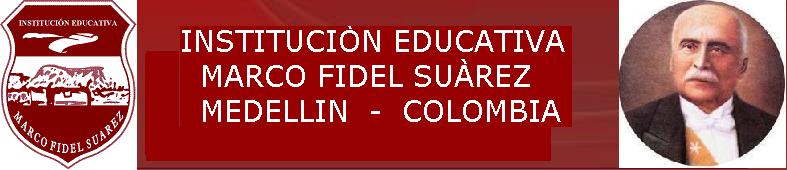 SECRETARÍA DE EDUCACIÓNÁREA: CIENCIAS SOCIALESGRADO: 5                                                  PERIODO: 1                                                           INTENSIDAD HORARIA: 30OBJETIVOS DEL GRADO: Reconocer que tanto los individuos como las organizaciones sociales, político y administrativas se transforman con el tiempo, como resultado de acuerdos y conflictos, construyen un legado y dejan huellas que permanecen en las sociedades actuales.SECRETARÍA DE EDUCACIÓNÁREA: CIENCIAS SOCIALESGRADO: 5                                                  PERIODO: 2                                                     INTENSIDAD HORARIA: 30OBJETIVOS DEL GRADO: Reconocer que tanto los individuos como las organizaciones sociales, político y administrativas se transforman con el tiempo, como resultado de acuerdos y conflictos, construyen un legado y dejan huellas que permanecen en las sociedades actuales.SECRETARÍA DE EDUCACIÓNÁREA: CIENCIAS SOCIALESGRADO: 5                                                  PERIODO: 3                                                     INTENSIDAD HORARIA: 30OBJETIVOS DEL GRADO: Reconocer que tanto los individuos como las organizaciones sociales, político y administrativas se transforman con el tiempo, como resultado de acuerdos y conflictos, construyen un legado y dejan huellas que permanecen en las sociedades actuales.SECRETARÍA DE EDUCACIÓNÁREA: CIENCIAS SOCIALESGRADO: 5                                                  PERIODO: 4                                                          INTENSIDAD HORARIA: 30OBJETIVOS DEL GRADO: Reconocer que tanto los individuos como las organizaciones sociales, político y administrativas se transforman con el tiempo, como resultado de acuerdos y conflictos, construyen un legado y dejan huellas que permanecen en las sociedades actuales.EJES GENERADORES:Reconozco que tanto los individuos como las organizaciones sociales se transforman con el tiempo, construyen un legado y dejan huellas que permanecen en las sociedades actuales.Reconozco algunas características físicas y culturales de mi entorno, su interacción y las consecuencias sociales, políticas y económicas que resultan de ellas.Reconozco la utilidad de las organizaciones político-administrativas y sus cambios a través del tiempo como resultado de acuerdos y conflictos.ESTANDARES:Relaciones ético-políticasExplico el impacto de algunos hechos históricos en la formación limítrofe del territorio colombiano (Virreinato de la Nueva Granada, Gran Colombia, separación de Panamá…). Reconozco las responsabilidades que tienen las personas elegidas por voto popular y algunas características de sus cargos (personeros estudiantiles, concejales, congresistas, presidente…) Conozco los Derechos de los Niños e identifico algunas instituciones locales, nacionales e internacionales que velan por su cumplimiento (personería estudiantil, comisaría de familia, Unicef…).DERECHOS BÁSICOS DE APRENDIZAJE7 Comprende que en la sociedad colombiana existen derechos, deberes, principios y acciones para orientar y regular la convivencia de las personas.8 Analiza el papel de las organizaciones sociales en la preservación y el reconocimiento de los Derechos Humanos.MATRICES: Competencia comunicativa lectora, componente pragmático:Reconoce elementos implícitos de la situación comunicativa del texto. Conoce la estructura de una petición, tutela y demanda.COMPETENCIAS:Interpretativa: Se refiere a la pregunta por el QUÉ y por el CÓMO se manifiestan los fenómenos a estudiar. Encierra el problema de la descripción y la definición y supone el manejo de los conceptos para dar cuenta de los elementos básicos. Con una analogía, alude al alfabeto de un ámbito del saber. Se refiere a la teoría en su uso descriptivo.Argumentativa: Se refiere a la pregunta relativa al POR QUÉ de los fenómenos en un ámbito del saber, así como a las causas de los procesos, de los hechos sociales e históricos, es decir a las relaciones de causalidad. En la medida en que se refieren a leyes o regularidades, implican la movilización del juicio: deducir de una ley un caso o inducir de un conjunto de observaciones una tendencia. Siguiendo la metáfora de la lingüística, se trata en este caso no tanto del alfabeto y de la lexis, como de la sintaxis entendida como relaciones dinámicas en la oración. Como en el caso del diccionario, se trata de esa facultad que permite examinar la correspondencia de los conceptos en el encadenamiento de atributos. Se trata de la teoría en su función de explicación.Propositiva: Se refiere al uso dinámico de la teoría en su función predictiva o heurística. Por tanto, significa la capacidad de imaginar estados futuros a partir de estados iniciales y de tendencias dadas o para hallar fenómenos nuevos y encuadrarlos en fenómenos y tendencias conocidas. Para seguir con la metáfora, esta competencia se referiría al uso semántico del alfabeto y de la sintaxis y también a su uso pragmático, en el sentido de una creatividad máxima. En todo caso, conviene advertir de entrada que la predicción no es asunto de azar o de adivinación. Incluso en las ciencias sociales, donde la capacidad de predicción es menos rigurosa, entre otras razones, porque las predicciones se convierten en normas de acción. En suma, la competencia propositiva alude a las alternativas de solución o interpretación de situaciones, hechos o procesos sociales, así como al establecimiento de consecuencias con respecto a decisiones y acciones de los sujetos o las instituciones, e incluso a la imagen que se tiene del futuro y la incidencia de esta creencia en el actuar de los sujetos.COMPETENCIAS:Interpretativa: Se refiere a la pregunta por el QUÉ y por el CÓMO se manifiestan los fenómenos a estudiar. Encierra el problema de la descripción y la definición y supone el manejo de los conceptos para dar cuenta de los elementos básicos. Con una analogía, alude al alfabeto de un ámbito del saber. Se refiere a la teoría en su uso descriptivo.Argumentativa: Se refiere a la pregunta relativa al POR QUÉ de los fenómenos en un ámbito del saber, así como a las causas de los procesos, de los hechos sociales e históricos, es decir a las relaciones de causalidad. En la medida en que se refieren a leyes o regularidades, implican la movilización del juicio: deducir de una ley un caso o inducir de un conjunto de observaciones una tendencia. Siguiendo la metáfora de la lingüística, se trata en este caso no tanto del alfabeto y de la lexis, como de la sintaxis entendida como relaciones dinámicas en la oración. Como en el caso del diccionario, se trata de esa facultad que permite examinar la correspondencia de los conceptos en el encadenamiento de atributos. Se trata de la teoría en su función de explicación.Propositiva: Se refiere al uso dinámico de la teoría en su función predictiva o heurística. Por tanto, significa la capacidad de imaginar estados futuros a partir de estados iniciales y de tendencias dadas o para hallar fenómenos nuevos y encuadrarlos en fenómenos y tendencias conocidas. Para seguir con la metáfora, esta competencia se referiría al uso semántico del alfabeto y de la sintaxis y también a su uso pragmático, en el sentido de una creatividad máxima. En todo caso, conviene advertir de entrada que la predicción no es asunto de azar o de adivinación. Incluso en las ciencias sociales, donde la capacidad de predicción es menos rigurosa, entre otras razones, porque las predicciones se convierten en normas de acción. En suma, la competencia propositiva alude a las alternativas de solución o interpretación de situaciones, hechos o procesos sociales, así como al establecimiento de consecuencias con respecto a decisiones y acciones de los sujetos o las instituciones, e incluso a la imagen que se tiene del futuro y la incidencia de esta creencia en el actuar de los sujetos.PREGUNTA PROBLEMATIZADORA:¿Cuáles fueron las causas y consecuencias de la constitución política de 1991?CONTENIDOSContexto: País-ContinenteDerechos y deberes planteados en el manual de convivenciaGobierno escolar.Estado democrático, Constitución de 1991.Derechos fundamentales contemplados en la ConstituciónMecanismos constitucionales para reclamar derechos (tutela, derecho de petición, demanda).Instituciones que defienden los Derechos Humanos (Personería y Defensoría del Pueblo)CONTENIDOSContexto: País-ContinenteDerechos y deberes planteados en el manual de convivenciaGobierno escolar.Estado democrático, Constitución de 1991.Derechos fundamentales contemplados en la ConstituciónMecanismos constitucionales para reclamar derechos (tutela, derecho de petición, demanda).Instituciones que defienden los Derechos Humanos (Personería y Defensoría del Pueblo)CONTENIDOSContexto: País-ContinenteDerechos y deberes planteados en el manual de convivenciaGobierno escolar.Estado democrático, Constitución de 1991.Derechos fundamentales contemplados en la ConstituciónMecanismos constitucionales para reclamar derechos (tutela, derecho de petición, demanda).Instituciones que defienden los Derechos Humanos (Personería y Defensoría del Pueblo)INDICADORES DE DESEMPEÑOPREGUNTA PROBLEMATIZADORA:¿Cuáles fueron las causas y consecuencias de la constitución política de 1991?CONCEPTUALESPROCEDIMENTALESACTITUDINALESIdentificación de los derechos fundamentales contemplados en la constitución política. Identificación de los estamentos del gobierno escolar. Reconocimiento de las diferentes instituciones y mecanismos constitucionales para reclamar los derechos humanosPREGUNTA PROBLEMATIZADORA:¿Cuáles fueron las causas y consecuencias de la constitución política de 1991?Define el manual de convivencia y la Constitución Política como normas indispensables para la convivencia escolar y ciudadana.Expresa la importancia para la vida del cumplimiento de las normas, los deberes y los derechos.Formula relaciones entre las normas del manual de convivencia y la Constitución Política con los estudiantes y ciudadanos.Diferencia la importancia del manual de convivencia y la constitución política de Colombia.Enumera las ramas del poder público y las diferencia por su función.Reflexiona y asume una actitud crítica frente a la violación de los derechos.Señala en la Constitución Política los derechos fundamentales.Aprecia la división del poder público como requisito indispensable en un país democrático.Identificación de los derechos fundamentales contemplados en la constitución política. Identificación de los estamentos del gobierno escolar. Reconocimiento de las diferentes instituciones y mecanismos constitucionales para reclamar los derechos humanosPLAN PLAN PLAN NIVELACIONAPOYOSUPERACIONFriso de los derechos fundamentales contemplados en la constitución política.Exposición sobre de los estamentos del gobierno escolar. Mapa conceptual de las diferentes instituciones y mecanismos constitucionales para reclamar los derechos humanosOBJETIVOS DEL GRADO: Reconocer que tanto los individuos como las organizaciones sociales, político y administrativas se transforman con el tiempo, como resultado de acuerdos y conflictos, construyen un legado y dejan huellas que permanecen en las sociedades actuales.EJES GENERADORES:Reconozco que tanto los individuos como las organizaciones sociales se transforman con el tiempo, construyen un legado y dejan huellas que permanecen en las sociedades actuales.Reconozco algunas características físicas y culturales de mi entorno, su interacción y las consecuencias sociales, políticas y económicas que resultan de ellas.Reconozco la utilidad de las organizaciones político-administrativas y sus cambios a través del tiempo como resultado de acuerdos y conflictos.ESTANDARES:Relaciones espaciales y ambientales.Identifico y describo algunas de las características humanas (sociales, culturales…) de las diferentes regiones naturales del mundo. Clasifico y describo diferentes actividades económicas (producción, distribución, consumo…) en diferentes sectores económicos (agrícola, ganadero, minero, industrial...) y reconozco su impacto en las comunidades. Reconozco los diferentes usos que se le dan a la tierra y a los recursos naturales en mi entorno y en otros (parques naturales, ecoturismo, ganadería, agricultura…).DERECHOS BÁSICOS DE APRENDIZAJE1 Comprende la organización territorial existente en Colombia y las particularidades geográficas de las regiones.2 Comprende las ventajas que tiene para Colombia su posición geográfica y astronómica en relación con la economía nacional.MATRICES: Competencia comunicativa lectora, componente pragmático:Reconoce elementos implícitos de la situación comunicativa del texto. Lee y comprende la información que muestra los diferentes tipos de mapasCOMPETENCIAS:Interpretativa: Se refiere a la pregunta por el QUÉ y por el CÓMO se manifiestan los fenómenos a estudiar. Encierra el problema de la descripción y la definición y supone el manejo de los conceptos para dar cuenta de los elementos básicos. Con una analogía, alude al alfabeto de un ámbito del saber. Se refiere a la teoría en su uso descriptivo.Argumentativa: Se refiere a la pregunta relativa al POR QUÉ de los fenómenos en un ámbito del saber, así como a las causas de los procesos, de los hechos sociales e históricos, es decir a las relaciones de causalidad. En la medida en que se refieren a leyes o regularidades, implican la movilización del juicio: deducir de una ley un caso o inducir de un conjunto de observaciones una tendencia. Siguiendo la metáfora de la lingüística, se trata en este caso no tanto del alfabeto y de la lexis, como de la sintaxis entendida como relaciones dinámicas en la oración. Como en el caso del diccionario, se trata de esa facultad que permite examinar la correspondencia de los conceptos en el encadenamiento de atributos. Se trata de la teoría en su función de explicación.Propositiva: Se refiere al uso dinámico de la teoría en su función predictiva o heurística. Por tanto, significa la capacidad de imaginar estados futuros a partir de estados iniciales y de tendencias dadas o para hallar fenómenos nuevos y encuadrarlos en fenómenos y tendencias conocidas. Para seguir con la metáfora, esta competencia se referiría al uso semántico del alfabeto y de la sintaxis y también a su uso pragmático, en el sentido de una creatividad máxima. En todo caso, conviene advertir de entrada que la predicción no es asunto de azar o de adivinación. Incluso en las ciencias sociales, donde la capacidad de predicción es menos rigurosa, entre otras razones, porque las predicciones se convierten en normas de acción. En suma, la competencia propositiva alude a las alternativas de solución o interpretación de situaciones, hechos o procesos sociales, así como al establecimiento de consecuencias con respecto a decisiones y acciones de los sujetos o las instituciones, e incluso a la imagen que se tiene del futuro y la incidencia de esta creencia en el actuar de los sujetos.COMPETENCIAS:Interpretativa: Se refiere a la pregunta por el QUÉ y por el CÓMO se manifiestan los fenómenos a estudiar. Encierra el problema de la descripción y la definición y supone el manejo de los conceptos para dar cuenta de los elementos básicos. Con una analogía, alude al alfabeto de un ámbito del saber. Se refiere a la teoría en su uso descriptivo.Argumentativa: Se refiere a la pregunta relativa al POR QUÉ de los fenómenos en un ámbito del saber, así como a las causas de los procesos, de los hechos sociales e históricos, es decir a las relaciones de causalidad. En la medida en que se refieren a leyes o regularidades, implican la movilización del juicio: deducir de una ley un caso o inducir de un conjunto de observaciones una tendencia. Siguiendo la metáfora de la lingüística, se trata en este caso no tanto del alfabeto y de la lexis, como de la sintaxis entendida como relaciones dinámicas en la oración. Como en el caso del diccionario, se trata de esa facultad que permite examinar la correspondencia de los conceptos en el encadenamiento de atributos. Se trata de la teoría en su función de explicación.Propositiva: Se refiere al uso dinámico de la teoría en su función predictiva o heurística. Por tanto, significa la capacidad de imaginar estados futuros a partir de estados iniciales y de tendencias dadas o para hallar fenómenos nuevos y encuadrarlos en fenómenos y tendencias conocidas. Para seguir con la metáfora, esta competencia se referiría al uso semántico del alfabeto y de la sintaxis y también a su uso pragmático, en el sentido de una creatividad máxima. En todo caso, conviene advertir de entrada que la predicción no es asunto de azar o de adivinación. Incluso en las ciencias sociales, donde la capacidad de predicción es menos rigurosa, entre otras razones, porque las predicciones se convierten en normas de acción. En suma, la competencia propositiva alude a las alternativas de solución o interpretación de situaciones, hechos o procesos sociales, así como al establecimiento de consecuencias con respecto a decisiones y acciones de los sujetos o las instituciones, e incluso a la imagen que se tiene del futuro y la incidencia de esta creencia en el actuar de los sujetos.PREGUNTA PROBLEMATIZADORA:¿Qué ventajas geográficas tiene nuestro país?CONTENIDOSContexto: País-continenteDivisión territorial de Colombia: corregimiento, municipio, área metropolitana, departamento, región y territorio indígena.Territorios colombianos denominados distritos (capital, especial, industrial, portuario, turístico, histórico y biodiverso) y sus diferencias frente a los otros organismos.Regiones geográficas en las que está dividido el territorio colombiano. Pisos térmicos y recursos naturales de cada región.Posición geográfica (Latitud, longitud, altitud )y astronómica del país, límites y extensión de sus fronteras terrestres y marítimas. Que ha sufrido durante el tiempo.CONTENIDOSContexto: País-continenteDivisión territorial de Colombia: corregimiento, municipio, área metropolitana, departamento, región y territorio indígena.Territorios colombianos denominados distritos (capital, especial, industrial, portuario, turístico, histórico y biodiverso) y sus diferencias frente a los otros organismos.Regiones geográficas en las que está dividido el territorio colombiano. Pisos térmicos y recursos naturales de cada región.Posición geográfica (Latitud, longitud, altitud )y astronómica del país, límites y extensión de sus fronteras terrestres y marítimas. Que ha sufrido durante el tiempo.CONTENIDOSContexto: País-continenteDivisión territorial de Colombia: corregimiento, municipio, área metropolitana, departamento, región y territorio indígena.Territorios colombianos denominados distritos (capital, especial, industrial, portuario, turístico, histórico y biodiverso) y sus diferencias frente a los otros organismos.Regiones geográficas en las que está dividido el territorio colombiano. Pisos térmicos y recursos naturales de cada región.Posición geográfica (Latitud, longitud, altitud )y astronómica del país, límites y extensión de sus fronteras terrestres y marítimas. Que ha sufrido durante el tiempo.INDICADORES DE DESEMPEÑOPREGUNTA PROBLEMATIZADORA:¿Qué ventajas geográficas tiene nuestro país?CONCEPTUALESPROCEDIMENTALESACTITUDINALESConocimiento de la organización territorial de Colombia.Identificación de las regiones naturales del país.Conocimiento de la posición geográfica y astronómica del país. PREGUNTA PROBLEMATIZADORA:¿Qué ventajas geográficas tiene nuestro país?Caracteriza el territorio Colombiano, en todos sus componentes físico, geográfico, generando sentido de pertenencia.Representa en el mapa de Colombia, los límites, el relieve y los diferentes recursos.Localiza e identifica los límites de Colombia, el relieve y sus recursos naturales.Sentido de pertenencia al conocer en el mapa de Colombia sus límites, relieve y recursos naturales.Conocimiento de la organización territorial de Colombia.Identificación de las regiones naturales del país.Conocimiento de la posición geográfica y astronómica del país. PLAN PLAN PLAN NIVELACIONAPOYOSUPERACIONDiferentes mapas de la organización territorial de Colombia.Exposición sobre de las regiones naturales del país.Taller sobre de la posición geográfica y astronómica del paísOBJETIVOS DEL GRADO: Reconocer que tanto los individuos como las organizaciones sociales, político y administrativas se transforman con el tiempo, como resultado de acuerdos y conflictos, construyen un legado y dejan huellas que permanecen en las sociedades actuales.EJES GENERADORES:Reconozco que tanto los individuos como las organizaciones sociales se transforman con el tiempo, construyen un legado y dejan huellas que permanecen en las sociedades actuales.Reconozco algunas características físicas y culturales de mi entorno, su interacción y las consecuencias sociales, políticas y económicas que resultan de ellas.Reconozco la utilidad de las organizaciones político-administrativas y sus cambios a través del tiempo como resultado de acuerdos y conflictos.ESTANDARES:Relaciones con la historia y la cultura.Comparo características de los grupos prehispánicos con las características sociales, políticas, económicas y culturales actuales. Identifico los propósitos de las organizaciones coloniales españolas y describo aspectos básicos de su funcionamiento.Identifico y comparo algunas causas que dieron lugar a los diferentes períodos históricos en Colombia (Descubrimiento, Colonia, Independencia...).DERECHOS BÁSICOS DE APRENDIZAJE4 Analiza el periodo colonial en la Nueva Granada a partir de sus organizaciones políticas, económicas y sociales.5 Analiza el origen y consolidación de Colombia como república y sus cambios políticos, económicos y sociales.MATRICES: Competencia comunicativa lectora, componente pragmático:Reconoce elementos implícitos de la situación comunicativa del texto. Comprende textos de la época de la república y entiende el contexto.COMPETENCIAS:Interpretativa: Se refiere a la pregunta por el QUÉ y por el CÓMO se manifiestan los fenómenos a estudiar. Encierra el problema de la descripción y la definición y supone el manejo de los conceptos para dar cuenta de los elementos básicos. Con una analogía, alude al alfabeto de un ámbito del saber. Se refiere a la teoría en su uso descriptivo.Argumentativa: Se refiere a la pregunta relativa al POR QUÉ de los fenómenos en un ámbito del saber, así como a las causas de los procesos, de los hechos sociales e históricos, es decir a las relaciones de causalidad. En la medida en que se refieren a leyes o regularidades, implican la movilización del juicio: deducir de una ley un caso o inducir de un conjunto de observaciones una tendencia. Siguiendo la metáfora de la lingüística, se trata en este caso no tanto del alfabeto y de la lexis, como de la sintaxis entendida como relaciones dinámicas en la oración. Como en el caso del diccionario, se trata de esa facultad que permite examinar la correspondencia de los conceptos en el encadenamiento de atributos. Se trata de la teoría en su función de explicación.Propositiva: Se refiere al uso dinámico de la teoría en su función predictiva o heurística. Por tanto, significa la capacidad de imaginar estados futuros a partir de estados iniciales y de tendencias dadas o para hallar fenómenos nuevos y encuadrarlos en fenómenos y tendencias conocidas. Para seguir con la metáfora, esta competencia se referiría al uso semántico del alfabeto y de la sintaxis y también a su uso pragmático, en el sentido de una creatividad máxima. En todo caso, conviene advertir de entrada que la predicción no es asunto de azar o de adivinación. Incluso en las ciencias sociales, donde la capacidad de predicción es menos rigurosa, entre otras razones, porque las predicciones se convierten en normas de acción. En suma, la competencia propositiva alude a las alternativas de solución o interpretación de situaciones, hechos o procesos sociales, así como al establecimiento de consecuencias con respecto a decisiones y acciones de los sujetos o las instituciones, e incluso a la imagen que se tiene del futuro y la incidencia de esta creencia en el actuar de los sujetos.COMPETENCIAS:Interpretativa: Se refiere a la pregunta por el QUÉ y por el CÓMO se manifiestan los fenómenos a estudiar. Encierra el problema de la descripción y la definición y supone el manejo de los conceptos para dar cuenta de los elementos básicos. Con una analogía, alude al alfabeto de un ámbito del saber. Se refiere a la teoría en su uso descriptivo.Argumentativa: Se refiere a la pregunta relativa al POR QUÉ de los fenómenos en un ámbito del saber, así como a las causas de los procesos, de los hechos sociales e históricos, es decir a las relaciones de causalidad. En la medida en que se refieren a leyes o regularidades, implican la movilización del juicio: deducir de una ley un caso o inducir de un conjunto de observaciones una tendencia. Siguiendo la metáfora de la lingüística, se trata en este caso no tanto del alfabeto y de la lexis, como de la sintaxis entendida como relaciones dinámicas en la oración. Como en el caso del diccionario, se trata de esa facultad que permite examinar la correspondencia de los conceptos en el encadenamiento de atributos. Se trata de la teoría en su función de explicación.Propositiva: Se refiere al uso dinámico de la teoría en su función predictiva o heurística. Por tanto, significa la capacidad de imaginar estados futuros a partir de estados iniciales y de tendencias dadas o para hallar fenómenos nuevos y encuadrarlos en fenómenos y tendencias conocidas. Para seguir con la metáfora, esta competencia se referiría al uso semántico del alfabeto y de la sintaxis y también a su uso pragmático, en el sentido de una creatividad máxima. En todo caso, conviene advertir de entrada que la predicción no es asunto de azar o de adivinación. Incluso en las ciencias sociales, donde la capacidad de predicción es menos rigurosa, entre otras razones, porque las predicciones se convierten en normas de acción. En suma, la competencia propositiva alude a las alternativas de solución o interpretación de situaciones, hechos o procesos sociales, así como al establecimiento de consecuencias con respecto a decisiones y acciones de los sujetos o las instituciones, e incluso a la imagen que se tiene del futuro y la incidencia de esta creencia en el actuar de los sujetos.PREGUNTA PROBLEMATIZADORA:¿Qué ventajas y desventajas tiene la construcción política y económica de Colombia a través del tiempo?CONTENIDOSContexto: País-continenteOrganizaciones políticas y administrativas época de la colonia.Formas organizativas del trabajo en la Colonia (la encomienda, la mita y el resguardo)Grupos sociales existentes en la Nueva Granada durante el periodo colonial y sus consecuencias.Antecedentes que influenciaron el proceso de independencia de Colombia (revolución de los comuneros, invasiones napoleónicas, entre otras).Inicio de la República y partidos políticos (liberal y conservador) Conflictos que afectaron la convivencia en la primera mitad del siglo XX (Guerra de los Mil Días, masacre de las bananeras y la violencia partidista, bogotazo, frente nacional).CONTENIDOSContexto: País-continenteOrganizaciones políticas y administrativas época de la colonia.Formas organizativas del trabajo en la Colonia (la encomienda, la mita y el resguardo)Grupos sociales existentes en la Nueva Granada durante el periodo colonial y sus consecuencias.Antecedentes que influenciaron el proceso de independencia de Colombia (revolución de los comuneros, invasiones napoleónicas, entre otras).Inicio de la República y partidos políticos (liberal y conservador) Conflictos que afectaron la convivencia en la primera mitad del siglo XX (Guerra de los Mil Días, masacre de las bananeras y la violencia partidista, bogotazo, frente nacional).CONTENIDOSContexto: País-continenteOrganizaciones políticas y administrativas época de la colonia.Formas organizativas del trabajo en la Colonia (la encomienda, la mita y el resguardo)Grupos sociales existentes en la Nueva Granada durante el periodo colonial y sus consecuencias.Antecedentes que influenciaron el proceso de independencia de Colombia (revolución de los comuneros, invasiones napoleónicas, entre otras).Inicio de la República y partidos políticos (liberal y conservador) Conflictos que afectaron la convivencia en la primera mitad del siglo XX (Guerra de los Mil Días, masacre de las bananeras y la violencia partidista, bogotazo, frente nacional).INDICADORES DE DESEMPEÑOPREGUNTA PROBLEMATIZADORA:¿Qué ventajas y desventajas tiene la construcción política y económica de Colombia a través del tiempo?CONCEPTUALESPROCEDIMENTALESACTITUDINALESIdentificación de las causas y consecuencias de la independencia de ColombiaExplicación de la organización territorial actual del estado colombiano a partir de hechos históricos (guerras, conflictos limítrofes, modificaciones a la Constitución) Comparación de las situaciones y conflictos que han provocado la formación de una identidad nacional.PREGUNTA PROBLEMATIZADORA:¿Qué ventajas y desventajas tiene la construcción política y económica de Colombia a través del tiempo?Identifica, describe y compara algunas características sociales, políticas, económicas y culturales de las comunidades principales de Colombia y América. Enuncia los períodos y los hechos históricos de Colombia en el siglo XX y XXI.Identifica las causas del conflicto en Colombia.Establece relaciones entre el pasado y el presente de las diferentes épocas.Consulta sobre los hechos históricos de Colombia.Formula alternativas de solución para mediar conflictos y procesos de pazValora los procesos de paz como solución al conflicto y la violencia en Colombia.Identificación de las causas y consecuencias de la independencia de ColombiaExplicación de la organización territorial actual del estado colombiano a partir de hechos históricos (guerras, conflictos limítrofes, modificaciones a la Constitución) Comparación de las situaciones y conflictos que han provocado la formación de una identidad nacional.PLAN PLAN PLAN NIVELACIONAPOYOSUPERACIONMapa conceptual sobre causas y consecuencias de la independencia de ColombiaExposición sobre la organización territorial actual del estado colombiano a partir de hechos históricos (guerras, conflictos limítrofes, modificaciones a la Constitución) Friso de las situaciones y conflictos que han provocado la formación de una identidad nacional.OBJETIVOS DEL GRADO: Reconocer que tanto los individuos como las organizaciones sociales, político y administrativas se transforman con el tiempo, como resultado de acuerdos y conflictos, construyen un legado y dejan huellas que permanecen en las sociedades actuales.EJES GENERADORES:Reconozco que tanto los individuos como las organizaciones sociales se transforman con el tiempo, construyen un legado y dejan huellas que permanecen en las sociedades actuales.Reconozco algunas características físicas y culturales de mi entorno, su interacción y las consecuencias sociales, políticas y económicas que resultan de ellas.Reconozco la utilidad de las organizaciones político-administrativas y sus cambios a través del tiempo como resultado de acuerdos y conflictos.ESTANDARES:Desarrollo compromisos personales y socialesAsumo una posición crítica frente a situaciones de discriminación y abuso por irrespeto a los rasgos individuales de las personas (etnia, género…) y propongo formas de cambiarlas. Reconozco la importancia de los aportes de algunos legados culturales, científicos, tecnológicos, artísticos, religiosos… en diversas épocas y entornos.Defiendo mis derechos y los de otras personas y contribuyo a denunciar ante las autoridades competentes (profesor, padres, comisaría de familia…) casos en los que son vulneradosDERECHOS BÁSICOS DE APRENDIZAJE3 Comprende que los cambios en la comunicación originados por los avances tecnológicos han generado transformaciones en la forma como se relacionan las personas en la sociedad actual.6 Analiza los cambios ocurridos en la sociedad colombiana en la primera mitad del siglo XX, asociados a la expansión de la industria y el establecimiento de nuevas redes de comunicación.MATRICES: Competencia comunicativa lectora, componente pragmático:Reconoce elementos implícitos de la situación comunicativa del texto. Indaga textos orales y escritos, que hablen de los cambios que han tenido los medios de comunicación en el país.COMPETENCIAS:Interpretativa: Se refiere a la pregunta por el QUÉ y por el CÓMO se manifiestan los fenómenos a estudiar. Encierra el problema de la descripción y la definición y supone el manejo de los conceptos para dar cuenta de los elementos básicos. Con una analogía, alude al alfabeto de un ámbito del saber. Se refiere a la teoría en su uso descriptivo.Argumentativa: Se refiere a la pregunta relativa al POR QUÉ de los fenómenos en un ámbito del saber, así como a las causas de los procesos, de los hechos sociales e históricos, es decir a las relaciones de causalidad. En la medida en que se refieren a leyes o regularidades, implican la movilización del juicio: deducir de una ley un caso o inducir de un conjunto de observaciones una tendencia. Siguiendo la metáfora de la lingüística, se trata en este caso no tanto del alfabeto y de la lexis, como de la sintaxis entendida como relaciones dinámicas en la oración. Como en el caso del diccionario, se trata de esa facultad que permite examinar la correspondencia de los conceptos en el encadenamiento de atributos. Se trata de la teoría en su función de explicación.Propositiva: Se refiere al uso dinámico de la teoría en su función predictiva o heurística. Por tanto, significa la capacidad de imaginar estados futuros a partir de estados iniciales y de tendencias dadas o para hallar fenómenos nuevos y encuadrarlos en fenómenos y tendencias conocidas. Para seguir con la metáfora, esta competencia se referiría al uso semántico del alfabeto y de la sintaxis y también a su uso pragmático, en el sentido de una creatividad máxima. En todo caso, conviene advertir de entrada que la predicción no es asunto de azar o de adivinación. Incluso en las ciencias sociales, donde la capacidad de predicción es menos rigurosa, entre otras razones, porque las predicciones se convierten en normas de acción. En suma, la competencia propositiva alude a las alternativas de solución o interpretación de situaciones, hechos o procesos sociales, así como al establecimiento de consecuencias con respecto a decisiones y acciones de los sujetos o las instituciones, e incluso a la imagen que se tiene del futuro y la incidencia de esta creencia en el actuar de los sujetos.COMPETENCIAS:Interpretativa: Se refiere a la pregunta por el QUÉ y por el CÓMO se manifiestan los fenómenos a estudiar. Encierra el problema de la descripción y la definición y supone el manejo de los conceptos para dar cuenta de los elementos básicos. Con una analogía, alude al alfabeto de un ámbito del saber. Se refiere a la teoría en su uso descriptivo.Argumentativa: Se refiere a la pregunta relativa al POR QUÉ de los fenómenos en un ámbito del saber, así como a las causas de los procesos, de los hechos sociales e históricos, es decir a las relaciones de causalidad. En la medida en que se refieren a leyes o regularidades, implican la movilización del juicio: deducir de una ley un caso o inducir de un conjunto de observaciones una tendencia. Siguiendo la metáfora de la lingüística, se trata en este caso no tanto del alfabeto y de la lexis, como de la sintaxis entendida como relaciones dinámicas en la oración. Como en el caso del diccionario, se trata de esa facultad que permite examinar la correspondencia de los conceptos en el encadenamiento de atributos. Se trata de la teoría en su función de explicación.Propositiva: Se refiere al uso dinámico de la teoría en su función predictiva o heurística. Por tanto, significa la capacidad de imaginar estados futuros a partir de estados iniciales y de tendencias dadas o para hallar fenómenos nuevos y encuadrarlos en fenómenos y tendencias conocidas. Para seguir con la metáfora, esta competencia se referiría al uso semántico del alfabeto y de la sintaxis y también a su uso pragmático, en el sentido de una creatividad máxima. En todo caso, conviene advertir de entrada que la predicción no es asunto de azar o de adivinación. Incluso en las ciencias sociales, donde la capacidad de predicción es menos rigurosa, entre otras razones, porque las predicciones se convierten en normas de acción. En suma, la competencia propositiva alude a las alternativas de solución o interpretación de situaciones, hechos o procesos sociales, así como al establecimiento de consecuencias con respecto a decisiones y acciones de los sujetos o las instituciones, e incluso a la imagen que se tiene del futuro y la incidencia de esta creencia en el actuar de los sujetos.PREGUNTA PROBLEMATIZADORA:¿ Qué importancia tienen los medios de comunicación en el país?CONTENIDOSContexto: País-continenteLos medios de comunicación en la sociedad colombiana en el siglo XX y XXI.Características de los medios de comunicación (antes y ahora)Función de los medios de comunicación, relación con los grupos e instituciones del país.Cambios sociales (fábricas, industria, ferrocarriles) en el siglo XX y su incidencia en la economía del país.Reconoce la influencia de los partidos políticos (liberal y conservador) en la economía del país.Centra debates actuales y propone acciones para vivir en una sociedad pacífica y constructora de una cultura de paz.CONTENIDOSContexto: País-continenteLos medios de comunicación en la sociedad colombiana en el siglo XX y XXI.Características de los medios de comunicación (antes y ahora)Función de los medios de comunicación, relación con los grupos e instituciones del país.Cambios sociales (fábricas, industria, ferrocarriles) en el siglo XX y su incidencia en la economía del país.Reconoce la influencia de los partidos políticos (liberal y conservador) en la economía del país.Centra debates actuales y propone acciones para vivir en una sociedad pacífica y constructora de una cultura de paz.CONTENIDOSContexto: País-continenteLos medios de comunicación en la sociedad colombiana en el siglo XX y XXI.Características de los medios de comunicación (antes y ahora)Función de los medios de comunicación, relación con los grupos e instituciones del país.Cambios sociales (fábricas, industria, ferrocarriles) en el siglo XX y su incidencia en la economía del país.Reconoce la influencia de los partidos políticos (liberal y conservador) en la economía del país.Centra debates actuales y propone acciones para vivir en una sociedad pacífica y constructora de una cultura de paz.INDICADORES DE DESEMPEÑOPREGUNTA PROBLEMATIZADORA:¿ Qué importancia tienen los medios de comunicación en el país?CONCEPTUALESPROCEDIMENTALESACTITUDINALESIdentificación de las diferentes épocas de los medios de comunicación.Comprensión de los cambios sociales económicos sufridos en el siglo XX.Sustentación de su punto de vista con argumentos en los debates sobre la actualidad del país. PREGUNTA PROBLEMATIZADORA:¿ Qué importancia tienen los medios de comunicación en el país?Identifica, y compara algunas características de los medios de comunicación en el siglo XX y XXI Enuncia las funciones de los medios de comunicaciónIdentifica las causas de la economía de ColombiaEstablece relaciones entre el pasado y el presente de las diferentes épocas.Consulta sobre los hechos históricos de Colombia.Valora los procesos de paz como solución al conflicto y la violencia en Colombia.Identificación de las diferentes épocas de los medios de comunicación.Comprensión de los cambios sociales económicos sufridos en el siglo XX.Sustentación de su punto de vista con argumentos en los debates sobre la actualidad del país. PLAN PLAN PLAN NIVELACIONAPOYOSUPERACIONFriso sobre de las diferentes épocas de los medios de comunicación.Exposición sobre los cambios sociales económicos sufridos en el siglo XX.Escrito sobre su punto de vista con argumentos en los debates sobre la actualidad del país.